Mateřská škola, Praha 10, Přetlucká 2252/51 	Tel.: +420 274 782 607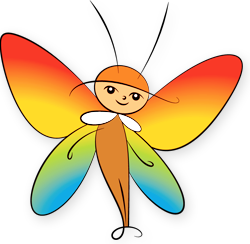 příspěvková organizace,				materskaskola@mspretlucka.cz	100 00 Praha 10, Přetlucká 2252/51		www.mspretlucka.czInformace k zahájení školního roku 2021-2022Vážení rodiče,těšíme se na Vás i Vaše děti a níže předáváme pár užitečných informací k usnadnění nástupu.Školní rok 2021-2022 začíná ve středu 1.9.2021.Příchod dětíje v časovém rozmezí 6.30 – 8.30 hodin. Na vchodových dveřích vpravo v přízemí  (vstup Lvíčata ) jsou od 1.9.2021 umístěny seznamy dětí podle jednotlivých tříd.  V každé šatně je přidělena Vašemu dítěti značka pro ukládání oděvů a obuvi. Další informace předá učitelka ve třídě.Do budovy vstupuje dospělá osoba výhradně v roušcePři příchodu do budovy dospělá osoba použije dezinfekci na ruce , až poté pokračuje s dítětem do dětské šatnyV šatně se dítě převlékne, uloží si oblečení a obuv na svoji značkuV umývárně si dítě řádně umyje ruce pod dohledem dospělé doprovázející osobyVe třídě bude u dítěte proveden ranní filtr, v případě nutnosti změřena teplotaDitě předejte učitelce, která přebírá za dítě zodpovědnost, nikoliv asistenceJedno dítě doprovází pouze jedna dospělá osobaPočet dospělých je v dětské šatně omezen a regulovánPobyt doprovázející osoby je omezený pouze na nezbytně nutnou dobu 2. Předávání dětí při příchoduPo převléknutí dítěte v šatně projděte umývárnou, kde si každé ráno dítě před vstupem do třídy pod vaším dozorem umyje ruce, dále ho osobně převeďte a předejte do třídy učitelce. Při převádění dětí na patře do jiné třídy i mimo patro Vás prosíme o dodržování níže uvedených bezpečnostních a hygienických pokynů :dítě převlékněte a přezujte ve svojí kmenové šatně a převeďte  ho interně do třídy, která na patře zajišťuje při scházení a rozcházení provoz.dítě nepřevádějte na patře venkem lodžií ( výjimka scházení dětí ve třídě kuřátek pro všechny třídy 6.30 – 7.00 )dítě neposílejte do třídy samotné, za nepředané dítě (viz Školní řád) nenese pedagog zodpovědnostz hygienických důvodů se při předávání dítěte do třídy, prosím, zujte i Vypokud převádíte dítě venkem z patra do patra prosíme o použití venkovní obuvi, nelze děti převádět v bačkorách (nečistota se nosí na koberce !!!)předávání dětí do třídy platí pokud nedojde k omezení režimu  z důvodu hygienických opatření  v souvislosti s koronavirem.  3. Odchod po obědě :  12.30 – 13.00 hodin, ráno při příchodu v dětské šatně prosíme umístit značku ke svému jménu na tabulce ,, spím ve školce “ , nepíše se již nic do sešitu ani se nehlásí učitelce ( spím – značka obrázkem čelně, nespím- značka otočená ).4. Odchod odpoledne 15.00 – 17.00 hodin denní provozRodiče si při rozcházení dětí odpoledne dítě přebírají ze třídy, nikoliv ze šatny ( prosíme, bez obuvi ) , nebo ze zahradyZe školní zahrady si rodiče vyzvedávají děti z určeného sektoru, který se denně mění 5. Pobyt na zahradě:na magnetické tabuli za vstupní brankou je označen pobyt dětí na školní zahradě - obrázek s logem třídy je mimo domeček  6. Vstup a odchod z dětské šatnyz bezpečnostních důvodů při příchodu nebo při vyzvedávání dětí jsou dveře uzavřenyPři příchodu dětípoužijte zvonek a zůstaňte před kamerou pro ohlášení jména a příjmení svého dítěte, nahlášení musí být hlasité, zřetelnéučitelka musí vědět, komu umožňuje vstup do budovy, prosíme, nepodceňujte  ohlášení, nehlásí se děti, není jim rozumětpokud Vás učitelka neslyší  (nevidí v kameře ) a nerozumí  kdo vstupuje, vyzve Vás k opakovanému přihlášenípo přihlášení teprve přejděte ke dveřím , učitelka  Vám v dostatečně dlouhém intervalu  umožní vstup do budovy, dveře lze otevřít až po zaznění zvukového  signáluopakované  zvonění  ( pokud se učitelka nehlásí) je možné provést až po ukončení zvukového znamení, jinak dveře nelze otevřítzvoňte dle umístění tříd -  vlevo budovy třída Slůňat a Kuřátek                                                       vpravo budovy třída Lvíčat a MyšekPři odchodu dětíz dětské šatny jsou dveře odemčeny, stačí pouze otevřít klikoupokud jsou odpoledne děti na školní zahradě je  vstup do šatny odemčen, vstup je možné pomocí přídavného tlačítka vedle zvonků s nápisem OTEVÍRÁNÍpři příchodu a odchodu z budovy nepoužívejte a nepřepínejte , prosím,  žádná jiná tlačítka, která jsou určena pro zaměstnance školy k přepínání elektrického vrátného, ruší se tím aktivace otevírání dveřípři příchodu a odchodu , prosím ,zavírejte za sebou vždy oboje dveřepři příchodu a odchodu , prosím, zavírejte za sebou branku , která je na pružinupři odchodu používejte východ svojí kmenové třídypejsek na Vás čeká před plotem, do objektu školní zahrady a  mateřské školy mu je vstup zakázándo budovy, dětské šatny , prosím, nejezděte s kočárky ani odrážedlyna vlastní kola a koloběžky využijte stojan před budovou, doporučujeme uzamykat7. Omlouvání dětípředem nebo týž den do 8 hodin na mobil 602 307 383 nebo telefon 274 782 593 nebo do sešitu omluv v dětské šatněneomluvené dítě do 8. 00 je počítáno ke stravovánípo nepřítomnosti dítěte je nutné nahlásit příchod dítěte nebo přijít  do 8.00 aby mohlo být přihlášeno ke stravování.8. Adaptace dětínové děti – postupná adaptace, možnost být ve třídě krátký čas s jedním rodičemprvní 3 dny pro nejmladší nové děti ( 3-4 leté ) je odchod po 10. hodině. Dítě je přihlášeno ke stravování ,oběd je možné si vyzvednout  v kuchyni 11.30 – 11.45 hod. do vlastních nádob( přízemí , vchod vlevo od třídy Slůňat )další dny je provoz pro nejmladší děti do pátku 10.9. pouze dopoledne do 13.00 hodinodpolední režim bude v týdnu od 13.9. individuální  u každého dítěte,  po domluvě s třídní učitelkounové dětí 4-5 leté v termínu 1. 9.– 3. 9. doporučujeme také do 10 hodin, další dny po obědě nebo dle domluvy s učitelkou.nové děti 5-6 leté – dle domluvy s učitelkou již od 1.9.denní provoz bude od 1.9. do 17.00 hodin, internátní provoz po 17 hodině je od 1.9.2021 zrušenděti si nebudou nosit z domova do mateřské školy plyšáky, hračky, knihy9.  Co dítě potřebuje do MŠ  ( viz školní řád)pohodlný oděv do třídy ( tepláky, legíny, sukně)tepláky ( kraťasy ) na pobyt venkupyžamo ( 1x týdně vyprat)náhradní spodní prádlobačkory na přezutí – ( ne pantofle)prosíme vše s podpisem10. Hygienické potřebyhřeben - je školní, děvčata s delšími vlasy, prosíme o vlastní kartáčzubní kartáček a zubni pastu nenoste, děti si čistit zuby po obědě z nebudou11.  Administrativní formuláře kontrola telefonních čísel a údajůpřihláška ke stravování – určena pouze pro rodiče nových dětí, kteří ještě formulář nepředali vedoucí školní kuchynizmocnění k vyzvedávání dítěte z MŠ jinou osobou-  v případě, že dítě bude vyzvedávat starší, nezletilý sourozenec nebo jiná osoba než rodičeseznámení a podpisy rodičů – seznámení se školním řádem, se školním vzdělávacím programem, generální souhlas se zpracováním osobních údajů, alergieProsíme Vás o vyplnění  administrativních tiskopisů a o jejich včasné  odevzdání nejpozději druhý den po nástupu.12. Školní řád školy a organizační režim dneTyto dokumenty najdete na nástěnce v dětské šatně u každé třídy a na webových stránkách školy. Prosíme, abyste se s těmito dokumenty seznámili. Platby na školní rok 2021-2022 najdete na webových stránkách.Ostatní informace se dozvíte na třídní schůzce , která se koná  v úterý  7.9. 2021 od 16.30 hodin na svojí kmenové třídě (  školní zahradě ).13.  Kroužky a další aktivity školyAktivity budou zahájeny od měsíce října a budou přizpůsobeny současným epidemiologických podmínkám. V průběhu roku a v souvislosti s konkrétní situací Covid 19 mohou být aktivity omezeny nebo zrušeny.Svůj zájem zapište do seznamu, který bude v průběhu září vyvěšen na nástěnce třídy.  Informace o aktivitách budou předány na třídní schůzce.Nabídka se týká především 5-6 letých dětí, s možným doplněním 4-5 letých. Malé a nové děti potřebují čas k adaptaci na dětský kolektiv a nové prostředí.   Děkujeme za spolupráci					 Mgr. Jitka Janouškovcová								ředitelka školy